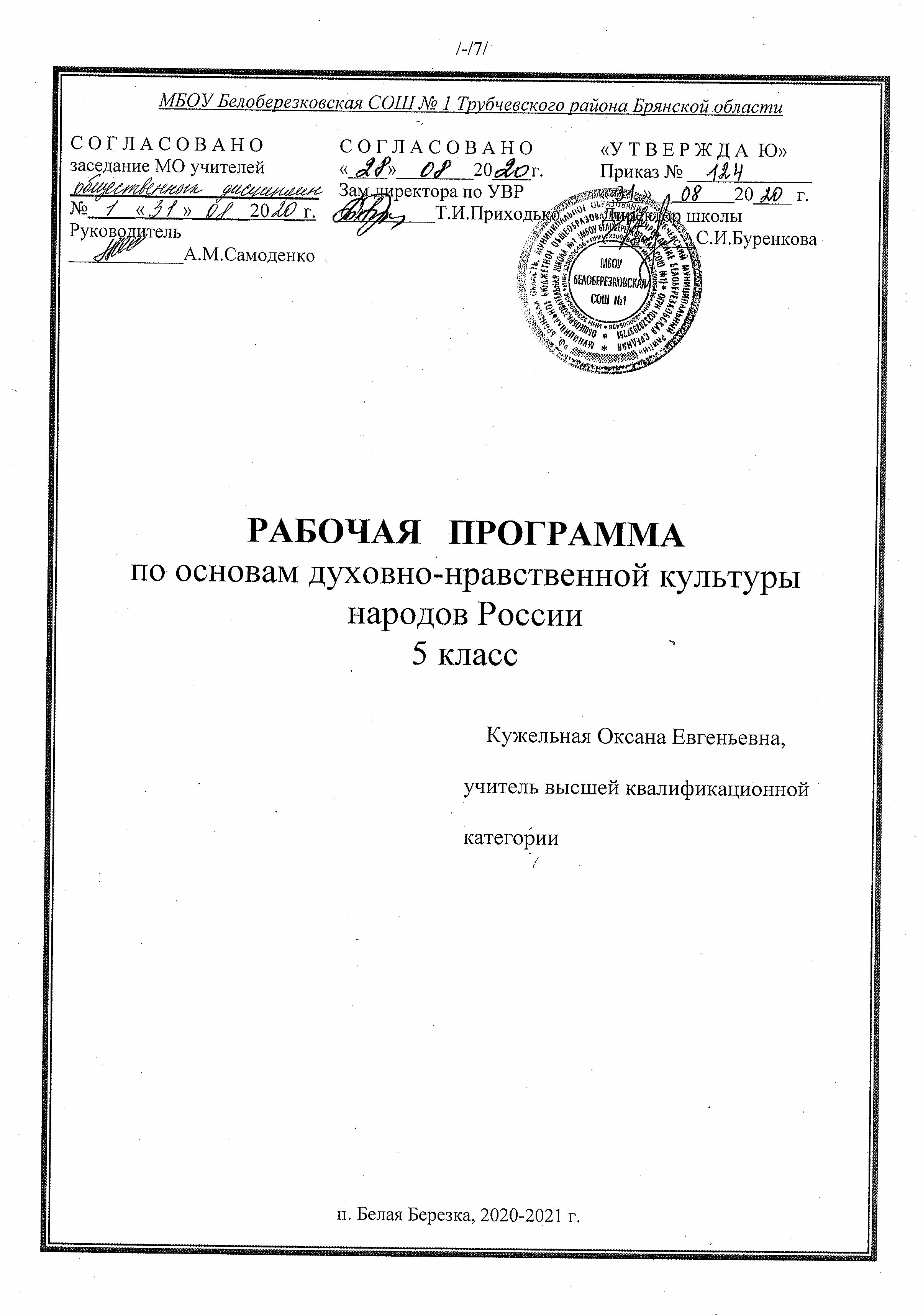                          Пояснительная запискаРабочая программа составлена на основе авторской программы элективных курсов по обществознанию. Элективные курсы по обществознанию для предпрофильной подготовки и профильного обучения в 9-11-х классах: метод.пособие/ сост. Т.Н. Корнева, О.В.Козачек, В.В.Черников; под ред. О.В.Козачек, В.В.Черникова.- М.: Глобус, 2006.	Программа рассчитана на 35 часов (1 час в течении года) согласно Учебному плану школы.	Учебно-методическое обеспечение курса:Учебная программа. Авторская программа. Элективные курсы по обществознанию для предпрофильной подготовки и профильного обучения в 9-11-х классах: метод.пособие/ сост. Т.Н. Корнева, О.В.Козачек, В.В.Черников; под ред. О.В.Козачек, В.В.Черникова.- М.: Глобус, 2006.Дополнительная литература:1.Афонин И.А., Афонин П.И. Обществознание: правовая системаобщества. Книга 1. Серия: «Современное лицейское образование». Учебно-методическое пособие.-Брянск: «Курсив», 20152. Основы права: Учебник/З.Г.Крылова, Э.П. Гаврилов, В.И.Гуреев и др.; Под ред.З.Г.Крыловой.-М.: Высш.шк.,2001Требования к уровню подготовки учащихся:	В результате изучения элективного курса  в 10-м классе ученик должен:	1) знать/понимать:	- правовые понятия и термины;	- систему прав человека;	- принципы и стандарты прав человека;	2) уметь:	- искать и анализировать информацию по правовой тематике;	- излагать и аргументировать собственные суждения по правовым проблемам;	- обобщать и систематизировать изученный материал;	- реализовывать свои права и защищать свои интересы;	3) использовать приобретенные знания и коммуникативные умения в практической деятельности и повседневной жизни для:	- решения практических жизненных проблем;	- умения анализировать правовые ситуации;	- строить собственное поведение в рамках имеющихся прав, свобод, обязанностей.Содержание курса1.Введение. 1час. Что такое права человека. Эволюция прав человека.   Раздел  1.Права человека . 16 часов2. Основные принципы и стандарты прав человека, 3 часа.Ценности прав человека: гуманизм, человеческое достоинство, свобода, равенство, справедливость, толерантность.Стандарты прав человека: международные универсальные, международные региональные, национальные документы.3. Виды прав человека. 3часа.Классификация прав человека: по сферам жизнедеятельности, по происхождению, по политическому статусу личности. По субъектам-носителям.4.Всеобщая декларация прав человека. 3 часа.История создания. Классификация прав человека, зафиксированная во Всеобщей декларации прав человека5. Конституция РФ о правах человека 2часа. Конституция РФ как основной закон государства. Российская конституционная концепция прав человека. Основные права и свободы, закрепленные в Конституции РФ.6. Конвенция о правах ребенка 3часа.Декларация прав ребенка. История принятия Конвенции. Основные права ребенка.7. Права человека: принципы, виды, стандарты.  2часа.Обобщение и закрепление знаний по разделу.                        Раздел 2. Права человека в современном мире. 17 часов.8. Нарушение прав человека 4 часа.Основные виды нарушений прав человека в современном мире. Дискриминация. Геноцид. Апартеид. Национальный экстремизм. Проблемы беженцев, рабочих-мигрантов9.Соблюдение прав человека 3 часа.Условия и средства обеспечения прав человека в современном мире.10. Лица, нуждающиеся в специальных правах 4 часа.Категории лиц, нуждающихся в специальных правах и особой заботе государства: сироты, инвалиды, беженцы и др. Конвенция о статусе беженцев.11. Организация защиты прав человека 2часа.Международные организации, осуществляющие защиту прав человека. Внутригосударственные правозащитные органы.12. Дискриминация или защита прав человека 3 часа.Спорные вопросы прав человека: смертная казнь, аборт, эвтаназия и др.13. Итоговое занятие. Права и ответственность человека  1час.Обобщение и закрепление знаний по курсу.Учебно-тематический планВведение- 1час.Основные принципы и стандарты прав человека- 3 часа.Виды прав человека- 3 часа.Всеобщая декларация прав человека- 3 часаКонституция РФ о правах человека- 2 часа.Конвенция о правах ребенка -3 часаПрава человека: принципы, виды, стандарты- 2 часа.Нарушение прав человека- 4 часа.Соблюдение прав человека -3 часаЛица, нуждающиеся в специальных правах- 4 часа.Организация защиты прав человека -2 часа.Дискриминация или защита прав человека -3 часаИтоговое занятие. Права и ответственность человека – 2 часаФормы контроляпрезентация, сообщение, рефераты                              Календарно-тематическое планированиеСписок литературы :1.Элективные курсы по обществознанию для предпрофильной подготовки и профильного обучения в 9-11-х классах: метод.пособие/ сост. Т.Н. Корнева, О.В.Козачек, В.В.Черников; под ред. О.В.Козачек, В.В.Черникова.- М.: Глобус, 2002.Афонин И.А., Афонин П.И. Обществознание: правовая системаобщества. Книга 1. Серия: «Современное лицейское образование». Учебно-методическое пособие.-Брянск: «Курсив», 20153. Основы права: Учебник/З.Г.Крылова, Э.П. Гаврилов, В.И.Гуреев и др.; Под ред.З.Г.Крыловой.-М.: Высш.шк.,2001 № п/пНаименование разделов, темы уроков, виды контроляКол. ЧасовДата поплануДата пофакту1Введение1 Раздел  1.Права человека . 16 часов2Основные принципы прав человека13Стандарты прав человека14Документы по правам человека15Виды прав человека16Классификация по сферам жизнедеятельности17Классификация по субъектам -носителям18История создания Всеобщей декларации проа человека19Классификация прав человека110Международное гуманитарное право111Конституция РФ как основной закон государства112Основные права и свободы граждан РФ113Декларация прав ребёнка114История принятия Конвенции о правах ребёнка115Основные права ребенка116Права человека: принципы, виды, стандарты117Обобщение и закрепление знаний по разделу1Раздел 2. Права человека в современном мире. 17 часов.18Основные виды нарушений прав человека в современном мире119Дискриминация. Геноцид. Апартеид120Национальный экстремизм121Проблемы беженцев, рабочих-мигрантов122Соблюдение прав человека123Условия обеспечения прав человека124Средства обеспечения прав человека125Лица, нуждающиеся в специальных правах126Категории лиц, нуждающихся в специальных правах127Сироты, инвалиды, беженцы128Конвенция о статусе беженцев129Организация защиты прав человека130Международные и внутригосударственные правозащитные органы131Дискриминация или защита прав человека132Спорные вопросы прав человека: смертная казнь133Аборт. Эвтаназия134Итоговое занятие. Права и ответственность человека135Обобщение и закрепление знаний по курсу1Итого:35 ч.